                      Job description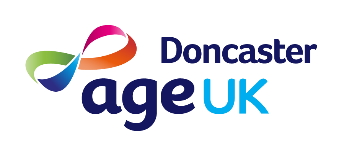 Job title:		                      Home Care Support WorkerLine manager: 	            	Homecare Manager/Homecare Co-OrdinatorJob purpose:               	The Home Care Support Worker will provide person centred support based on individual outcomes with service users in their own homes in line with agreed policies and procedures of Age UK Doncaster, in a manner which at all times promotes the privacy, dignity and independence of service users and their carers. The Home Care Support Worker will also work across similar services as required.Duties:A Home Care Support Worker means many things to service users and you will establish a vital trusted, professional relationship with service users which will provide the service user with emotional support.The following lists practical duties which serve to indicate the range of tasks expectedPersonal Care Tasks:Supporting service users to get up/go to bedSupporting service users to dress/undress or change clothesSupporting service users with washing, bathing or showeringSupporting service users with continence needs including the emptying of catheter bags and commodesSupporting service users with oral hygieneSupporting service users with washing and brushing their hairSupporting service users to shaveSupporting service users to take their medication appropriatelyDomestic Tasks:Supporting service users with preparing and cooking mealsSupporting service users with making drinks Supporting service users with washing upSupporting service users with preparing and lighting firesSupporting service users with making/changing bedsSupporting service users with laundry requirementsSupporting service users with shoppingSocial Care Tasks:Supporting service users to make phone callsSupporting service users with reading Supporting service users with letter writingSupporting service users to maintain or develop social relationshipsSupporting service users to maintain or improve skills of daily livingSupporting service users to maintain or improve social skillsSupport service users to have meaningful social interactionsSupport to attend appointmentsGeneral tasks:Supporting service users to pay billsSupporting service users to collect prescriptionsEnsuring service users wellbeing and reporting any concerns or changes in service users health or circumstances to your line managerComplete accurate and comprehensive service delivery records within the service users homeParticipate in regular supervision sessions, team meetings and annual reviews with your line manager Participate in all training as required for your professional developmentAny other reasonable duties that may be required in line with the job purpose.Hours of work:		 Minimum 16 hours per week guaranteed. Full or part time hours 	Subject to agreement. The service operates 24 hours a day, 365 days a year. The post includes working a regular fortnightly working pattern and includes alternate weekendsRate of pay:			 	£10.12 per hour plus paid travelling time at £10.12 per hour plus 45p per mile plus enhancements for bank holiday and weekend working.Annual leave entitlement:	5.6 weeks per annum to include bank holidays For guidance purposes only